ВСЕМИРНАЯ ИСТОРИЯ7 класс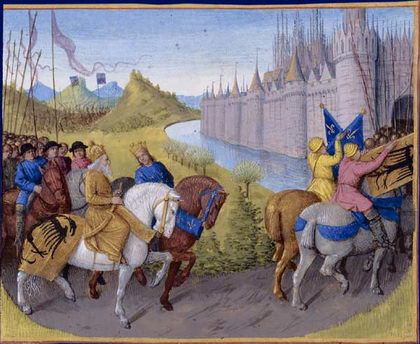 ИТОГОВЫЙ УРОК ПО ТЕМЕ:«РОЖДЕНИЕ  СРЕДНЕВЕКОВОГО  МИРА,ОСОБЕННОСТИ  ЕГО  РАЗВИТИЯ»ЦЕЛИ УРОКА:Учебная: создать образ средневековья, дать временную перспективу развития средневековья, показать развитие общества, человечества; систематизировать полученные знания.Развивающая: продолжать развитие речи через ответы на вопросы; осуществлять индивидуальный и дифференцированный подход (творческие задания, работа по карточкам разной степени сложности); развивать мышление: умение сравнивать, обобщать, делать выводы.Воспитательная: развитие познавательного интереса к предмету; с целью эстетического развития воспитать у учащихся чувство прекрасного, через вопросы культуры, уважительное отношение к культуре разных стран.ТИП УРОКА:  урок-квестХОД УРОКА:1. ОРГАНИЗАЦИОННЫЙ МОМЕНТ.- Приветствие учащихся; – Ребята, у нас сегодня на уроке много гостей. Давайте улыбнёмся гостям и с хорошим настроением начнём наш урок.- "Поговорим? - О чём?О всяком и о прочем.О том, что хорошо и хорошо не очень.Чего-то знаю я, а что-то вам известно.Поговорим? - Поговорим!Нам будет интересно!"- Сообщение целей и задач урока, ознакомление с планом работы на уроке. (включить музыку)2. ПОВТОРЕНИЕ И ОБОБЩЕНИЕ ЗНАНИЙУчитель:  В средневековом замке злой рыцарь запер в башне принцессу. Её необходимо освободить. Но, чтобы сделать это мы должны преодолеть с вами все препятствия. Выполняя задания, мы с вами будем шаг за шагом приближаться к этой зловещей комнате.      Но прежде чем перейти к игре, давайте с вами вспомним какой период истории, мы называем «Средние века»? А какой событие мировой истории стало началом Эпохи Средневековья? Ну что же вспомнили, а теперь начинаем нашу игру?Задание 1.«Проверь себя»(устная тестовая работа)1. Великое переселение народов происходило в:а) 3-6 вв.;б) 4-7вв.;в) 5-8 вв.2.Право городов на самоуправление называлось:а) привилегированное право;б) магдебургское право;в) частное право;3. Церковь средневековой Западной Европы:а) во всем повиновалась светской власти;б) установила свое верховенство над светской властью:в) боролась за власть со светскими правителями, но вместе с тем и сотрудничала с ними.4.  Вассальные отношения сложились :а) между феодалами;б) между феодалами и крестьянами;в) между крестьянами.5. Тяжеловооружённый конный воин назывался:а) богатырь;б) рыцарь.6.Рыцари были профессиональными :а )земледельцами;б) военными.7. Свои подвиги рыцарь посвящал:а) даме;б) родителям;в) королю.8. Инициатором первого крестового похода был:а) Урбан  ІІб) Григорий VIIв) Иннокентий III9. Жилище феодала называлось:а) замок;б) терем.10.Техника в Средние века:а) вообще не развивалась;б) развивалась медленно;в) развивалась быстро;г) использовалась преимущественно крестьянами.Задание 2.«В гостях у Хроноса»( задание по хронологии, индивидуальная работа)Задание 3.«Копилка Клио »(раскрыть понятия, фронтальный опрос)- Феод;- сеньор;-Великое переселение народов;- ленивые короли;- майордом;- вассал;- ростовщик;-сословие;- феодальная лестница;- монархия;-крестовые походы- феодальная раздробленность;- цех;- патрициат;-меняла;-коммуна-еретик:- инквизиция;-рыцарь.Задание 4.«Прояви сообразительность »(рассказать о том, что изображено на слайде, фронтальный опрос)Выполняя данное задание, вам необходимо будет поработать виртуальными экскурсоводами.Задание 5.«Загадки Мерлина »(раскрыть смысл крылатых фраз и поговорок, индивидуальная работа)1) «Пойти в Каноссу».2) «Властвую, но не правлю».3) «Мой дом – моя крепость».4) «Что с возу упало, то пропало».5) «Вассал моего вассала – не мой вассал»Задание 6.«Заморочки из бочки»(беседа по вопросам)1)Как Карл Великий создавал свою империю?2)  Какие черты характера Хлодвига тебе нравятся, а какие нет?3) Что толкало  многих крестьян, ремесленников, монахов переселятся на безлюдные или малолюдные окраинные территории?4) Какие трудности и бедствия время от времени сваливались на средневекового человека? Как они влияли на население в странах Европы?5) Назовите формы зависимости крестьян от феодалов. Объясните, почему крестьяне повиновались феодалам?6) Что такое рыцарский кодекс чести? Всегда ли рыцари придерживались его?7) Почему рыцари с готовностью принимали участие в турнирах?8) Чем современная семья похожа на средневековую и чем отличается от неё?9) Была ли средневековая Фемида совершенной и справедливой?10) Что обусловило появление средневековых городов?11) Почему ремесленники объединялись в цеха?12) Что препятствовало развитию торговли в средние века?13) Почему города боролись за самоуправление? Какие права отстаивали горожане?14) Почему  и как церковь боролась с еретиками?15) Назовите причины Крестовых походов?16) Каковы были результаты Крестовых походов? Почему их назвали «европейским безумием»?3. ПОДВЕДЕНИЕ ИТОГОВ УРОКА.1) Учащиеся выставляют оценки в собственный оценочный лист2)Рефлексия . Ученикам предлагается ответить на вопросы, обосновать выбор.1.На уроке я работал 2.Своей работой на уроке я 3.Урок для меня показался 4.За урок я 5.Мое настроение6. На уроке мне было	активно / пассивно доволен / не доволен коротким / длинным не устал / устал стало лучше / стало хужеинтересно / не интересно3) Учитель  дает свою оценку урока, раздать «Звезды» самым активным учащимся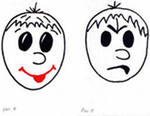 4. ДОМАШНЕЕ ЗАДАНИЕСоставить кроссворд на тему «Ранее Средневековье»ОЦЕНОЧНЫЙ ЛИСТученика(цы) _______________________________________Собственная оценка –                                                                                                 Оценка учителя - 476г«Черная смерть» в Европе843 г.Падение Западной Римской империи1347 -1350гг.Крестовые походы1054гВерденский договор1096-1270гг.Церковный расколПРОВЕРЬ СЕБЯВ ГОСТЯХ УХРОНОСАКОПИЛКАКЛИОПРОЯВИСООБРА-ЗИТЕЛЬНОСТЬЗАГАДКИМЕРЛИНАЗАМОРОЧКИИЗ БОЧКИ